Современный урок. «History Твиттер»Власова Л.С., учитель истории и обществознания, г. КазаньАннотация: В данной работе показан синтез одной социальной сети с учебным занятием. Прием может помочь педагогам разнообразить уроки, повысить мотивацию учеников.Современный урок, какой он? По мнению Ю.А. Конаржевского, современный урок – это, прежде всего урок, на котором учитель умело использует все возможности для развития личности ученика, ее активного умственного роста, глубокого и осмысленного усвоения знаний, для формирования ее нравственных основ. Главная задача современного урока –  учащиеся должны самостоятельно ставить  себе цели и достигать их. Современный мир полон различных научных технологий, к которым относится Интернет, социальные сети и т.д., поэтому необходимо строить весь образовательный процесс с учетом глобальных изменений в социально-экономической жизни общества. Почему бы их не использовать на уроке? Для этого была разработан небольшой прием, который лучше всего использовать на уроках-закрепления материала после прохождения блока тем, на уроках-повторения. С помощью этого приема идет закрепление пройденного материала. Ход урока на примере урока истории.  Класс делится на группы, каждой группе раздается пустая страница социальной сети «Твиттер» (Приложение 1) и конверт, в котором находятся: портреты личности, иллюстрации событий, список событий, которые необходимо отразить на странице. Страница «Твиттера» печатается на 4-х листах А4, которые скрепляются друг с другом, тем самым получается большая страница социальной сети.Задача каждой группы: описать данные события от лица человека, который выпал данной команде на странице Твиттера.Выполнение работы: описывают события, приклеивают иллюстрации. После окончания работы, каждая группа представляет свой плакат (Приложение 2).С помощью данной разработки идет развитие следующих компетенций:Креативное мышление – нестандартное описание событий от лица личности.Критическое мышление –  учатся ориентироваться в потоках информации, видеть причинно-следственные связи, отсеивать ненужное и делать выводы.Коммуникация – учатся договариваться и налаживать контакты, слушать собеседника и доносить свою точку зрения, учит детей самостоятельно вырабатывать правила поведения и контролировать их соблюдение.Кооперация – учатся определить общую цель и способы ее достижения, распределяют роли и оценивают результатНа уроке учащиеся не только вспоминают учебный материл, но и начинают развивать свои творческие способности: рисуют, придумывают шутки, лидер организует весь процесс. Так же группы с большим интересом слушают друг друга, ведь необычный вид работы привлекает каждого ученика, развивает мотивацию каждого к изучению предмета. Список используемой литературы:1. Конаржевский, Ю. А. Система. Урок. Анализ [Текст] / Ю. А. Конаржевский. - [2-е изд.]. - Псков : Псковский обл. ин-т повышения квалификации работников образования, 2012. - 399 с.Приложение 1: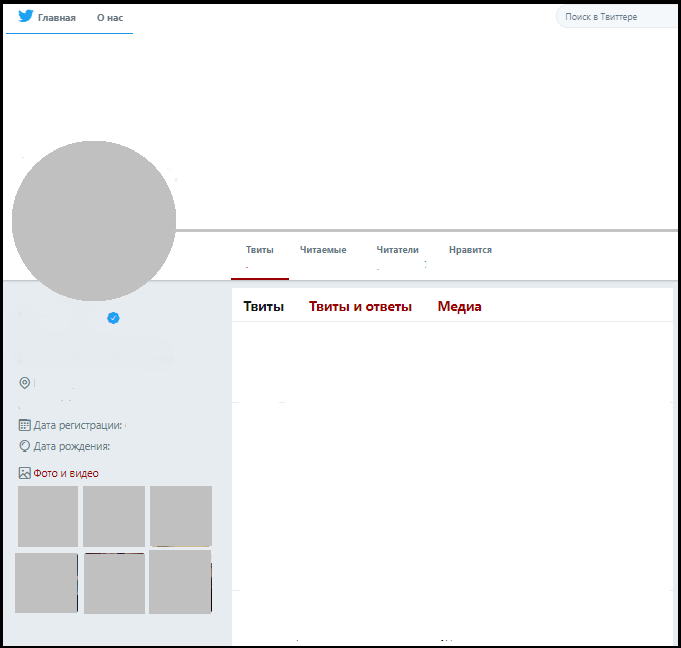 Приложение 2: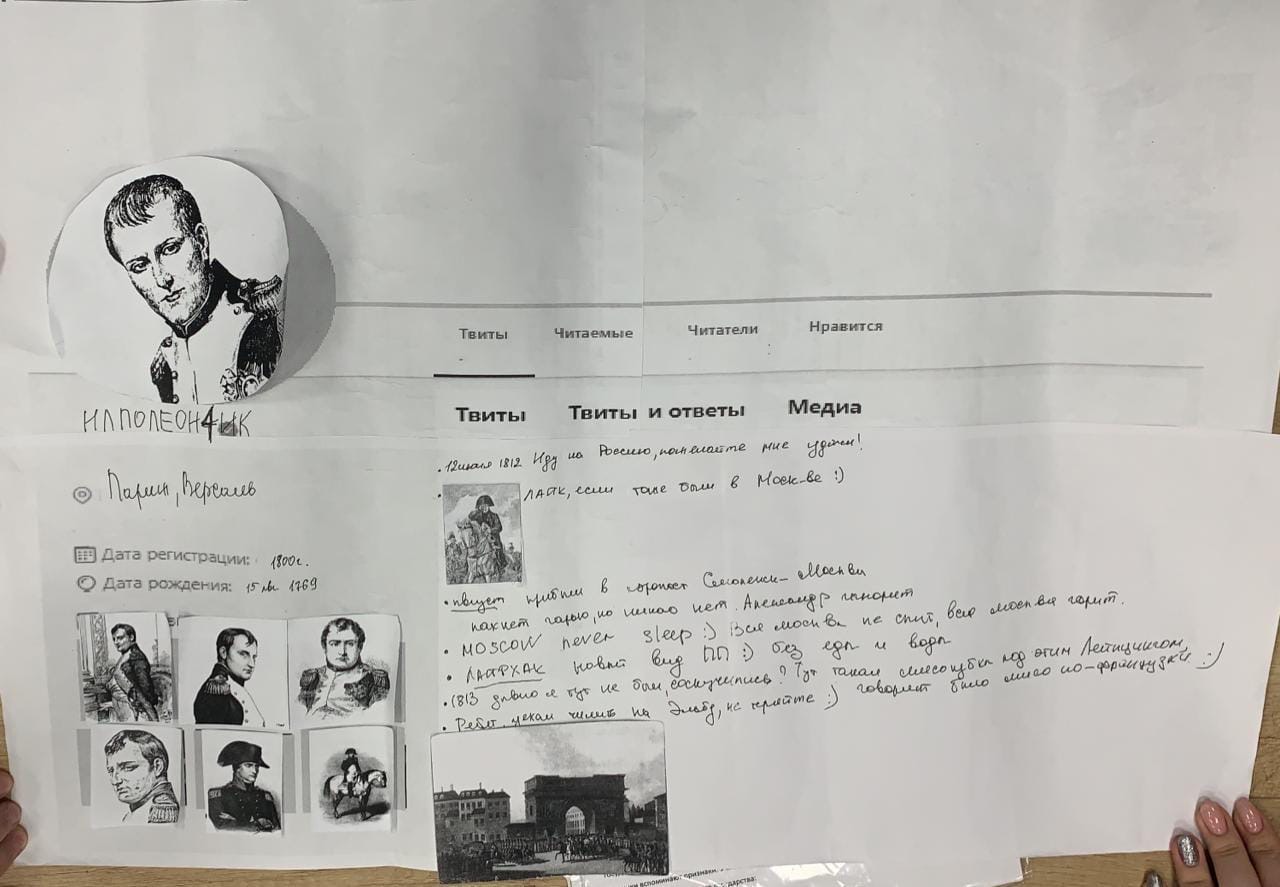 